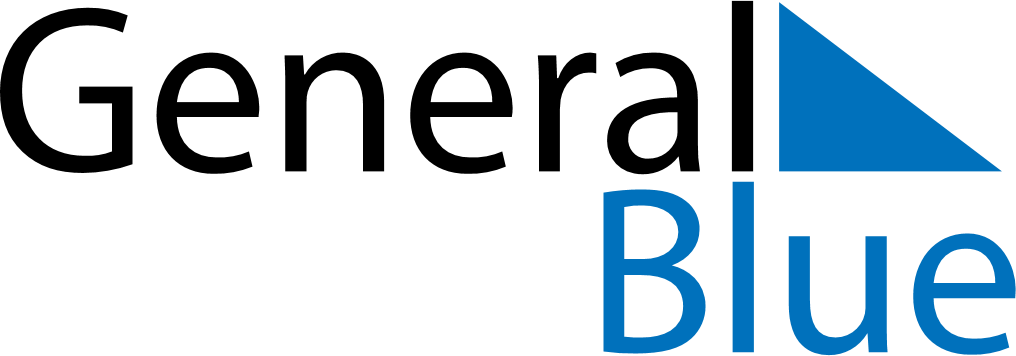 February 2027February 2027February 2027February 2027February 2027February 2027Cabo VerdeCabo VerdeCabo VerdeCabo VerdeCabo VerdeCabo VerdeMondayTuesdayWednesdayThursdayFridaySaturdaySunday1234567891011121314Shrove TuesdayAsh Wednesday1516171819202122232425262728NOTES